Centro Superior de Diseño y Moda (CSDMLatam)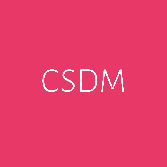  FORMULARIO DE INSCRIPCIÓN Y COMPROMISO DE PAGOCurso de DISEÑO DE MUEBLES II  Completar, firmar y enviar a csdm.panama@gmail.com         Información de el/LA candidato/AInformación de el/LA candidato/AInformación de el/LA candidato/AInformación de el/LA candidato/AInformación de el/LA candidato/AInformación de el/LA candidato/AInformación de el/LA candidato/AInformación de el/LA candidato/AInformación de el/LA candidato/AInformación de el/LA candidato/AInformación de el/LA candidato/AInformación de el/LA candidato/AInformación de el/LA candidato/AInformación de el/LA candidato/AInformación de el/LA candidato/AInformación de el/LA candidato/AInformación de el/LA candidato/AInformación de el/LA candidato/AInformación de el/LA candidato/AInformación de el/LA candidato/AInformación de el/LA candidato/ACURSO EN EL QUE SE INSCRIBE: CURSO DE DISEÑO DE MUEBLES IICURSO EN EL QUE SE INSCRIBE: CURSO DE DISEÑO DE MUEBLES IICURSO EN EL QUE SE INSCRIBE: CURSO DE DISEÑO DE MUEBLES IICURSO EN EL QUE SE INSCRIBE: CURSO DE DISEÑO DE MUEBLES IICURSO EN EL QUE SE INSCRIBE: CURSO DE DISEÑO DE MUEBLES IICURSO EN EL QUE SE INSCRIBE: CURSO DE DISEÑO DE MUEBLES IICURSO EN EL QUE SE INSCRIBE: CURSO DE DISEÑO DE MUEBLES IICURSO EN EL QUE SE INSCRIBE: CURSO DE DISEÑO DE MUEBLES IICURSO EN EL QUE SE INSCRIBE: CURSO DE DISEÑO DE MUEBLES IICURSO EN EL QUE SE INSCRIBE: CURSO DE DISEÑO DE MUEBLES IICURSO EN EL QUE SE INSCRIBE: CURSO DE DISEÑO DE MUEBLES IICURSO EN EL QUE SE INSCRIBE: CURSO DE DISEÑO DE MUEBLES IICURSO EN EL QUE SE INSCRIBE: CURSO DE DISEÑO DE MUEBLES IICURSO EN EL QUE SE INSCRIBE: CURSO DE DISEÑO DE MUEBLES IICURSO EN EL QUE SE INSCRIBE: CURSO DE DISEÑO DE MUEBLES IICURSO EN EL QUE SE INSCRIBE: CURSO DE DISEÑO DE MUEBLES IICURSO EN EL QUE SE INSCRIBE: CURSO DE DISEÑO DE MUEBLES IICURSO EN EL QUE SE INSCRIBE: CURSO DE DISEÑO DE MUEBLES IICURSO EN EL QUE SE INSCRIBE: CURSO DE DISEÑO DE MUEBLES IICURSO EN EL QUE SE INSCRIBE: CURSO DE DISEÑO DE MUEBLES IICURSO EN EL QUE SE INSCRIBE: CURSO DE DISEÑO DE MUEBLES IIApellido:Apellido:NombreNombreNombreFecha de hoyFecha de hoyFecha de hoyDirección:Dirección:Cédula o IDCédula o IDCédula o IDCelular:Celular:e-maile-maile-mailLugar de trabajo:Lugar de trabajo:Lugar de trabajo:Fecha de cumpleaños:Fecha de cumpleaños:Fecha de cumpleaños:Fecha de cumpleaños:Fecha de cumpleaños:Detalles del CursoDetalles del CursoDetalles del CursoDetalles del CursoDetalles del CursoDetalles del CursoDetalles del CursoDetalles del CursoDetalles del CursoDetalles del CursoDetalles del CursoDetalles del CursoDetalles del CursoDetalles del CursoDetalles del CursoDetalles del CursoDetalles del CursoDetalles del CursoDetalles del CursoDetalles del CursoDetalles del CursoModalidad:Modalidad:  P r e s e n c i a l        P r e s e n c i a l        P r e s e n c i a l        P r e s e n c i a l        P r e s e n c i a l        P r e s e n c i a l        P r e s e n c i a l        P r e s e n c i a l        P r e s e n c i a l        P r e s e n c i a l        P r e s e n c i a l        P r e s e n c i a l        P r e s e n c i a l        P r e s e n c i a l        P r e s e n c i a l        P r e s e n c i a l        P r e s e n c i a l        P r e s e n c i a l        P r e s e n c i a l      Duración:Duración:30 horas (6 SÁBADOS) 30 horas (6 SÁBADOS) 30 horas (6 SÁBADOS) 30 horas (6 SÁBADOS) 30 horas (6 SÁBADOS) 30 horas (6 SÁBADOS) 30 horas (6 SÁBADOS) 30 horas (6 SÁBADOS) 30 horas (6 SÁBADOS) 30 horas (6 SÁBADOS) 30 horas (6 SÁBADOS) 30 horas (6 SÁBADOS) 30 horas (6 SÁBADOS) 30 horas (6 SÁBADOS) 30 horas (6 SÁBADOS) 30 horas (6 SÁBADOS) 30 horas (6 SÁBADOS) 30 horas (6 SÁBADOS) 30 horas (6 SÁBADOS) Fechas:Fechas:31 de agosto, 14 y 28 de septiembre, 12 y 19 de octubre de 202431 de agosto, 14 y 28 de septiembre, 12 y 19 de octubre de 202431 de agosto, 14 y 28 de septiembre, 12 y 19 de octubre de 202431 de agosto, 14 y 28 de septiembre, 12 y 19 de octubre de 202431 de agosto, 14 y 28 de septiembre, 12 y 19 de octubre de 202431 de agosto, 14 y 28 de septiembre, 12 y 19 de octubre de 202431 de agosto, 14 y 28 de septiembre, 12 y 19 de octubre de 202431 de agosto, 14 y 28 de septiembre, 12 y 19 de octubre de 202431 de agosto, 14 y 28 de septiembre, 12 y 19 de octubre de 202431 de agosto, 14 y 28 de septiembre, 12 y 19 de octubre de 202431 de agosto, 14 y 28 de septiembre, 12 y 19 de octubre de 202431 de agosto, 14 y 28 de septiembre, 12 y 19 de octubre de 202431 de agosto, 14 y 28 de septiembre, 12 y 19 de octubre de 202431 de agosto, 14 y 28 de septiembre, 12 y 19 de octubre de 202431 de agosto, 14 y 28 de septiembre, 12 y 19 de octubre de 202431 de agosto, 14 y 28 de septiembre, 12 y 19 de octubre de 202431 de agosto, 14 y 28 de septiembre, 12 y 19 de octubre de 202431 de agosto, 14 y 28 de septiembre, 12 y 19 de octubre de 202431 de agosto, 14 y 28 de septiembre, 12 y 19 de octubre de 2024Horario:Horario:1:00 p.m. a 6:00 p.m.1:00 p.m. a 6:00 p.m.1:00 p.m. a 6:00 p.m.1:00 p.m. a 6:00 p.m.1:00 p.m. a 6:00 p.m.1:00 p.m. a 6:00 p.m.1:00 p.m. a 6:00 p.m.1:00 p.m. a 6:00 p.m.1:00 p.m. a 6:00 p.m.1:00 p.m. a 6:00 p.m.1:00 p.m. a 6:00 p.m.1:00 p.m. a 6:00 p.m.1:00 p.m. a 6:00 p.m.1:00 p.m. a 6:00 p.m.1:00 p.m. a 6:00 p.m.1:00 p.m. a 6:00 p.m.1:00 p.m. a 6:00 p.m.1:00 p.m. a 6:00 p.m.1:00 p.m. a 6:00 p.m.LugarLugarTaller en Ciudad del SaberTaller en Ciudad del SaberTaller en Ciudad del SaberTaller en Ciudad del SaberTaller en Ciudad del SaberTaller en Ciudad del SaberTaller en Ciudad del SaberTaller en Ciudad del SaberTaller en Ciudad del SaberTaller en Ciudad del SaberTaller en Ciudad del SaberTaller en Ciudad del SaberTaller en Ciudad del SaberTaller en Ciudad del SaberTaller en Ciudad del SaberTaller en Ciudad del SaberTaller en Ciudad del SaberTaller en Ciudad del SaberTaller en Ciudad del SaberCARTA DE MOTIVACIÓN (OPCIONAL)CARTA DE MOTIVACIÓN (OPCIONAL)CARTA DE MOTIVACIÓN (OPCIONAL)CARTA DE MOTIVACIÓN (OPCIONAL)CARTA DE MOTIVACIÓN (OPCIONAL)CARTA DE MOTIVACIÓN (OPCIONAL)CARTA DE MOTIVACIÓN (OPCIONAL)CARTA DE MOTIVACIÓN (OPCIONAL)CARTA DE MOTIVACIÓN (OPCIONAL)CARTA DE MOTIVACIÓN (OPCIONAL)CARTA DE MOTIVACIÓN (OPCIONAL)CARTA DE MOTIVACIÓN (OPCIONAL)CARTA DE MOTIVACIÓN (OPCIONAL)CARTA DE MOTIVACIÓN (OPCIONAL)CARTA DE MOTIVACIÓN (OPCIONAL)CARTA DE MOTIVACIÓN (OPCIONAL)CARTA DE MOTIVACIÓN (OPCIONAL)CARTA DE MOTIVACIÓN (OPCIONAL)CARTA DE MOTIVACIÓN (OPCIONAL)CARTA DE MOTIVACIÓN (OPCIONAL)CARTA DE MOTIVACIÓN (OPCIONAL)Por favor, explique sus motivos para estudiar el curso de su elección.Por favor, explique sus motivos para estudiar el curso de su elección.Por favor, explique sus motivos para estudiar el curso de su elección.Por favor, explique sus motivos para estudiar el curso de su elección.Por favor, explique sus motivos para estudiar el curso de su elección.Por favor, explique sus motivos para estudiar el curso de su elección.Por favor, explique sus motivos para estudiar el curso de su elección.Por favor, explique sus motivos para estudiar el curso de su elección.Por favor, explique sus motivos para estudiar el curso de su elección.Por favor, explique sus motivos para estudiar el curso de su elección.Por favor, explique sus motivos para estudiar el curso de su elección.Por favor, explique sus motivos para estudiar el curso de su elección.Por favor, explique sus motivos para estudiar el curso de su elección.Por favor, explique sus motivos para estudiar el curso de su elección.Por favor, explique sus motivos para estudiar el curso de su elección.Por favor, explique sus motivos para estudiar el curso de su elección.Por favor, explique sus motivos para estudiar el curso de su elección.Por favor, explique sus motivos para estudiar el curso de su elección.Por favor, explique sus motivos para estudiar el curso de su elección.Por favor, explique sus motivos para estudiar el curso de su elección.Por favor, explique sus motivos para estudiar el curso de su elección.INVERSIÓN Y CALENDARIO DE PAGOSINVERSIÓN Y CALENDARIO DE PAGOSINVERSIÓN Y CALENDARIO DE PAGOSINVERSIÓN Y CALENDARIO DE PAGOSINVERSIÓN Y CALENDARIO DE PAGOSINVERSIÓN Y CALENDARIO DE PAGOSINVERSIÓN Y CALENDARIO DE PAGOSINVERSIÓN Y CALENDARIO DE PAGOSINVERSIÓN Y CALENDARIO DE PAGOSINVERSIÓN Y CALENDARIO DE PAGOSINVERSIÓN Y CALENDARIO DE PAGOSINVERSIÓN Y CALENDARIO DE PAGOSINVERSIÓN Y CALENDARIO DE PAGOSINVERSIÓN Y CALENDARIO DE PAGOSINVERSIÓN Y CALENDARIO DE PAGOSINVERSIÓN Y CALENDARIO DE PAGOSINVERSIÓN Y CALENDARIO DE PAGOSINVERSIÓN Y CALENDARIO DE PAGOSINVERSIÓN Y CALENDARIO DE PAGOSINVERSIÓN Y CALENDARIO DE PAGOSINVERSIÓN Y CALENDARIO DE PAGOSVALOR DEL CURSO: $450VALOR DEL CURSO: $450VALOR DEL CURSO: $450VALOR DEL CURSO: $450VALOR DEL CURSO: $450VALOR DEL CURSO: $450VALOR DEL CURSO: $450VALOR DEL CURSO: $450VALOR DEL CURSO: $450VALOR DEL CURSO: $450VALOR DEL CURSO: $450VALOR DEL CURSO: $450PAGO DE LA INSCRIPCIÓN: $150PAGO DE LA INSCRIPCIÓN: $150PAGO DE LA INSCRIPCIÓN: $150PAGO DE LA INSCRIPCIÓN: $150PAGO DE LA INSCRIPCIÓN: $150PAGO DE LA INSCRIPCIÓN: $150PAGO DE LA INSCRIPCIÓN: $150PAGO DE LA INSCRIPCIÓN: $150PAGO DE LA INSCRIPCIÓN: $150NÚMERO DE CUOTAS:  CINCO (5)NÚMERO DE CUOTAS:  CINCO (5)NÚMERO DE CUOTAS:  CINCO (5)NÚMERO DE CUOTAS:  CINCO (5)NÚMERO DE CUOTAS:  CINCO (5)NÚMERO DE CUOTAS:  CINCO (5)NÚMERO DE CUOTAS:  CINCO (5)NÚMERO DE CUOTAS:  CINCO (5)NÚMERO DE CUOTAS:  CINCO (5)NÚMERO DE CUOTAS:  CINCO (5)NÚMERO DE CUOTAS:  CINCO (5)NÚMERO DE CUOTAS:  CINCO (5)IMPORTE DE CADA CUOTA: $60IMPORTE DE CADA CUOTA: $60IMPORTE DE CADA CUOTA: $60IMPORTE DE CADA CUOTA: $60IMPORTE DE CADA CUOTA: $60IMPORTE DE CADA CUOTA: $60IMPORTE DE CADA CUOTA: $60IMPORTE DE CADA CUOTA: $60IMPORTE DE CADA CUOTA: $60PRECIOS ESPECIALES:PRECIOS ESPECIALES:PRECIOS ESPECIALES:PRECIOS ESPECIALES:POR PRONTO PAGO: $410POR PRONTO PAGO: $410POR PRONTO PAGO: $410POR PRONTO PAGO: $410POR PRONTO PAGO: $410POR PRONTO PAGO: $410POR PRONTO PAGO: $410POR PRONTO PAGO: $410POR PRONTO PAGO: $410POR PRONTO PAGO: $410POR PRONTO PAGO: $410PARA EGRESADOS: $410 EN CUOTASPARA EGRESADOS: $410 EN CUOTASPARA EGRESADOS: $410 EN CUOTASPARA EGRESADOS: $410 EN CUOTASPARA EGRESADOS: $410 EN CUOTASPARA EGRESADOS: $410 EN CUOTASLEER ANTES DE FIRMAR ESTE COMPROMISO: Los pagos pueden ser en efectivo, depósitos o por ACH o transferencias por BANCA EN LÍNEA (online) o por el YAPPY 6420-1864 o @csdm del BANCO GENERAL, a nombre de CENTRO SUPERIOR DE DISEÑO Y MODA, Cuenta de ahorros  número 04-72-98-074787-2. Se acepta pagos por tarjeta de débito y crédito. Mostrar los comprobantes de pago hechos por depósitos bancarios y transferencias por banca en línea.  Exija su recibo con saldo.  Dirección de correo para  Información csdm.panama@gmail.com,  Cel./WhatsApp 6207-6173  y 6420-1864. Infórmese sobre la política de devoluciones.  Los cambios y retiros se informan por escrito.                                                                                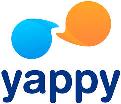 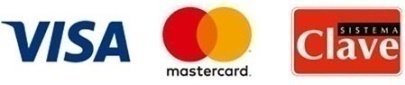 LEER ANTES DE FIRMAR ESTE COMPROMISO: Los pagos pueden ser en efectivo, depósitos o por ACH o transferencias por BANCA EN LÍNEA (online) o por el YAPPY 6420-1864 o @csdm del BANCO GENERAL, a nombre de CENTRO SUPERIOR DE DISEÑO Y MODA, Cuenta de ahorros  número 04-72-98-074787-2. Se acepta pagos por tarjeta de débito y crédito. Mostrar los comprobantes de pago hechos por depósitos bancarios y transferencias por banca en línea.  Exija su recibo con saldo.  Dirección de correo para  Información csdm.panama@gmail.com,  Cel./WhatsApp 6207-6173  y 6420-1864. Infórmese sobre la política de devoluciones.  Los cambios y retiros se informan por escrito.                                                                                LEER ANTES DE FIRMAR ESTE COMPROMISO: Los pagos pueden ser en efectivo, depósitos o por ACH o transferencias por BANCA EN LÍNEA (online) o por el YAPPY 6420-1864 o @csdm del BANCO GENERAL, a nombre de CENTRO SUPERIOR DE DISEÑO Y MODA, Cuenta de ahorros  número 04-72-98-074787-2. Se acepta pagos por tarjeta de débito y crédito. Mostrar los comprobantes de pago hechos por depósitos bancarios y transferencias por banca en línea.  Exija su recibo con saldo.  Dirección de correo para  Información csdm.panama@gmail.com,  Cel./WhatsApp 6207-6173  y 6420-1864. Infórmese sobre la política de devoluciones.  Los cambios y retiros se informan por escrito.                                                                                LEER ANTES DE FIRMAR ESTE COMPROMISO: Los pagos pueden ser en efectivo, depósitos o por ACH o transferencias por BANCA EN LÍNEA (online) o por el YAPPY 6420-1864 o @csdm del BANCO GENERAL, a nombre de CENTRO SUPERIOR DE DISEÑO Y MODA, Cuenta de ahorros  número 04-72-98-074787-2. Se acepta pagos por tarjeta de débito y crédito. Mostrar los comprobantes de pago hechos por depósitos bancarios y transferencias por banca en línea.  Exija su recibo con saldo.  Dirección de correo para  Información csdm.panama@gmail.com,  Cel./WhatsApp 6207-6173  y 6420-1864. Infórmese sobre la política de devoluciones.  Los cambios y retiros se informan por escrito.                                                                                LEER ANTES DE FIRMAR ESTE COMPROMISO: Los pagos pueden ser en efectivo, depósitos o por ACH o transferencias por BANCA EN LÍNEA (online) o por el YAPPY 6420-1864 o @csdm del BANCO GENERAL, a nombre de CENTRO SUPERIOR DE DISEÑO Y MODA, Cuenta de ahorros  número 04-72-98-074787-2. Se acepta pagos por tarjeta de débito y crédito. Mostrar los comprobantes de pago hechos por depósitos bancarios y transferencias por banca en línea.  Exija su recibo con saldo.  Dirección de correo para  Información csdm.panama@gmail.com,  Cel./WhatsApp 6207-6173  y 6420-1864. Infórmese sobre la política de devoluciones.  Los cambios y retiros se informan por escrito.                                                                                LEER ANTES DE FIRMAR ESTE COMPROMISO: Los pagos pueden ser en efectivo, depósitos o por ACH o transferencias por BANCA EN LÍNEA (online) o por el YAPPY 6420-1864 o @csdm del BANCO GENERAL, a nombre de CENTRO SUPERIOR DE DISEÑO Y MODA, Cuenta de ahorros  número 04-72-98-074787-2. Se acepta pagos por tarjeta de débito y crédito. Mostrar los comprobantes de pago hechos por depósitos bancarios y transferencias por banca en línea.  Exija su recibo con saldo.  Dirección de correo para  Información csdm.panama@gmail.com,  Cel./WhatsApp 6207-6173  y 6420-1864. Infórmese sobre la política de devoluciones.  Los cambios y retiros se informan por escrito.                                                                                LEER ANTES DE FIRMAR ESTE COMPROMISO: Los pagos pueden ser en efectivo, depósitos o por ACH o transferencias por BANCA EN LÍNEA (online) o por el YAPPY 6420-1864 o @csdm del BANCO GENERAL, a nombre de CENTRO SUPERIOR DE DISEÑO Y MODA, Cuenta de ahorros  número 04-72-98-074787-2. Se acepta pagos por tarjeta de débito y crédito. Mostrar los comprobantes de pago hechos por depósitos bancarios y transferencias por banca en línea.  Exija su recibo con saldo.  Dirección de correo para  Información csdm.panama@gmail.com,  Cel./WhatsApp 6207-6173  y 6420-1864. Infórmese sobre la política de devoluciones.  Los cambios y retiros se informan por escrito.                                                                                LEER ANTES DE FIRMAR ESTE COMPROMISO: Los pagos pueden ser en efectivo, depósitos o por ACH o transferencias por BANCA EN LÍNEA (online) o por el YAPPY 6420-1864 o @csdm del BANCO GENERAL, a nombre de CENTRO SUPERIOR DE DISEÑO Y MODA, Cuenta de ahorros  número 04-72-98-074787-2. Se acepta pagos por tarjeta de débito y crédito. Mostrar los comprobantes de pago hechos por depósitos bancarios y transferencias por banca en línea.  Exija su recibo con saldo.  Dirección de correo para  Información csdm.panama@gmail.com,  Cel./WhatsApp 6207-6173  y 6420-1864. Infórmese sobre la política de devoluciones.  Los cambios y retiros se informan por escrito.                                                                                LEER ANTES DE FIRMAR ESTE COMPROMISO: Los pagos pueden ser en efectivo, depósitos o por ACH o transferencias por BANCA EN LÍNEA (online) o por el YAPPY 6420-1864 o @csdm del BANCO GENERAL, a nombre de CENTRO SUPERIOR DE DISEÑO Y MODA, Cuenta de ahorros  número 04-72-98-074787-2. Se acepta pagos por tarjeta de débito y crédito. Mostrar los comprobantes de pago hechos por depósitos bancarios y transferencias por banca en línea.  Exija su recibo con saldo.  Dirección de correo para  Información csdm.panama@gmail.com,  Cel./WhatsApp 6207-6173  y 6420-1864. Infórmese sobre la política de devoluciones.  Los cambios y retiros se informan por escrito.                                                                                LEER ANTES DE FIRMAR ESTE COMPROMISO: Los pagos pueden ser en efectivo, depósitos o por ACH o transferencias por BANCA EN LÍNEA (online) o por el YAPPY 6420-1864 o @csdm del BANCO GENERAL, a nombre de CENTRO SUPERIOR DE DISEÑO Y MODA, Cuenta de ahorros  número 04-72-98-074787-2. Se acepta pagos por tarjeta de débito y crédito. Mostrar los comprobantes de pago hechos por depósitos bancarios y transferencias por banca en línea.  Exija su recibo con saldo.  Dirección de correo para  Información csdm.panama@gmail.com,  Cel./WhatsApp 6207-6173  y 6420-1864. Infórmese sobre la política de devoluciones.  Los cambios y retiros se informan por escrito.                                                                                LEER ANTES DE FIRMAR ESTE COMPROMISO: Los pagos pueden ser en efectivo, depósitos o por ACH o transferencias por BANCA EN LÍNEA (online) o por el YAPPY 6420-1864 o @csdm del BANCO GENERAL, a nombre de CENTRO SUPERIOR DE DISEÑO Y MODA, Cuenta de ahorros  número 04-72-98-074787-2. Se acepta pagos por tarjeta de débito y crédito. Mostrar los comprobantes de pago hechos por depósitos bancarios y transferencias por banca en línea.  Exija su recibo con saldo.  Dirección de correo para  Información csdm.panama@gmail.com,  Cel./WhatsApp 6207-6173  y 6420-1864. Infórmese sobre la política de devoluciones.  Los cambios y retiros se informan por escrito.                                                                                LEER ANTES DE FIRMAR ESTE COMPROMISO: Los pagos pueden ser en efectivo, depósitos o por ACH o transferencias por BANCA EN LÍNEA (online) o por el YAPPY 6420-1864 o @csdm del BANCO GENERAL, a nombre de CENTRO SUPERIOR DE DISEÑO Y MODA, Cuenta de ahorros  número 04-72-98-074787-2. Se acepta pagos por tarjeta de débito y crédito. Mostrar los comprobantes de pago hechos por depósitos bancarios y transferencias por banca en línea.  Exija su recibo con saldo.  Dirección de correo para  Información csdm.panama@gmail.com,  Cel./WhatsApp 6207-6173  y 6420-1864. Infórmese sobre la política de devoluciones.  Los cambios y retiros se informan por escrito.                                                                                LEER ANTES DE FIRMAR ESTE COMPROMISO: Los pagos pueden ser en efectivo, depósitos o por ACH o transferencias por BANCA EN LÍNEA (online) o por el YAPPY 6420-1864 o @csdm del BANCO GENERAL, a nombre de CENTRO SUPERIOR DE DISEÑO Y MODA, Cuenta de ahorros  número 04-72-98-074787-2. Se acepta pagos por tarjeta de débito y crédito. Mostrar los comprobantes de pago hechos por depósitos bancarios y transferencias por banca en línea.  Exija su recibo con saldo.  Dirección de correo para  Información csdm.panama@gmail.com,  Cel./WhatsApp 6207-6173  y 6420-1864. Infórmese sobre la política de devoluciones.  Los cambios y retiros se informan por escrito.                                                                                LEER ANTES DE FIRMAR ESTE COMPROMISO: Los pagos pueden ser en efectivo, depósitos o por ACH o transferencias por BANCA EN LÍNEA (online) o por el YAPPY 6420-1864 o @csdm del BANCO GENERAL, a nombre de CENTRO SUPERIOR DE DISEÑO Y MODA, Cuenta de ahorros  número 04-72-98-074787-2. Se acepta pagos por tarjeta de débito y crédito. Mostrar los comprobantes de pago hechos por depósitos bancarios y transferencias por banca en línea.  Exija su recibo con saldo.  Dirección de correo para  Información csdm.panama@gmail.com,  Cel./WhatsApp 6207-6173  y 6420-1864. Infórmese sobre la política de devoluciones.  Los cambios y retiros se informan por escrito.                                                                                LEER ANTES DE FIRMAR ESTE COMPROMISO: Los pagos pueden ser en efectivo, depósitos o por ACH o transferencias por BANCA EN LÍNEA (online) o por el YAPPY 6420-1864 o @csdm del BANCO GENERAL, a nombre de CENTRO SUPERIOR DE DISEÑO Y MODA, Cuenta de ahorros  número 04-72-98-074787-2. Se acepta pagos por tarjeta de débito y crédito. Mostrar los comprobantes de pago hechos por depósitos bancarios y transferencias por banca en línea.  Exija su recibo con saldo.  Dirección de correo para  Información csdm.panama@gmail.com,  Cel./WhatsApp 6207-6173  y 6420-1864. Infórmese sobre la política de devoluciones.  Los cambios y retiros se informan por escrito.                                                                                LEER ANTES DE FIRMAR ESTE COMPROMISO: Los pagos pueden ser en efectivo, depósitos o por ACH o transferencias por BANCA EN LÍNEA (online) o por el YAPPY 6420-1864 o @csdm del BANCO GENERAL, a nombre de CENTRO SUPERIOR DE DISEÑO Y MODA, Cuenta de ahorros  número 04-72-98-074787-2. Se acepta pagos por tarjeta de débito y crédito. Mostrar los comprobantes de pago hechos por depósitos bancarios y transferencias por banca en línea.  Exija su recibo con saldo.  Dirección de correo para  Información csdm.panama@gmail.com,  Cel./WhatsApp 6207-6173  y 6420-1864. Infórmese sobre la política de devoluciones.  Los cambios y retiros se informan por escrito.                                                                                LEER ANTES DE FIRMAR ESTE COMPROMISO: Los pagos pueden ser en efectivo, depósitos o por ACH o transferencias por BANCA EN LÍNEA (online) o por el YAPPY 6420-1864 o @csdm del BANCO GENERAL, a nombre de CENTRO SUPERIOR DE DISEÑO Y MODA, Cuenta de ahorros  número 04-72-98-074787-2. Se acepta pagos por tarjeta de débito y crédito. Mostrar los comprobantes de pago hechos por depósitos bancarios y transferencias por banca en línea.  Exija su recibo con saldo.  Dirección de correo para  Información csdm.panama@gmail.com,  Cel./WhatsApp 6207-6173  y 6420-1864. Infórmese sobre la política de devoluciones.  Los cambios y retiros se informan por escrito.                                                                                LEER ANTES DE FIRMAR ESTE COMPROMISO: Los pagos pueden ser en efectivo, depósitos o por ACH o transferencias por BANCA EN LÍNEA (online) o por el YAPPY 6420-1864 o @csdm del BANCO GENERAL, a nombre de CENTRO SUPERIOR DE DISEÑO Y MODA, Cuenta de ahorros  número 04-72-98-074787-2. Se acepta pagos por tarjeta de débito y crédito. Mostrar los comprobantes de pago hechos por depósitos bancarios y transferencias por banca en línea.  Exija su recibo con saldo.  Dirección de correo para  Información csdm.panama@gmail.com,  Cel./WhatsApp 6207-6173  y 6420-1864. Infórmese sobre la política de devoluciones.  Los cambios y retiros se informan por escrito.                                                                                LEER ANTES DE FIRMAR ESTE COMPROMISO: Los pagos pueden ser en efectivo, depósitos o por ACH o transferencias por BANCA EN LÍNEA (online) o por el YAPPY 6420-1864 o @csdm del BANCO GENERAL, a nombre de CENTRO SUPERIOR DE DISEÑO Y MODA, Cuenta de ahorros  número 04-72-98-074787-2. Se acepta pagos por tarjeta de débito y crédito. Mostrar los comprobantes de pago hechos por depósitos bancarios y transferencias por banca en línea.  Exija su recibo con saldo.  Dirección de correo para  Información csdm.panama@gmail.com,  Cel./WhatsApp 6207-6173  y 6420-1864. Infórmese sobre la política de devoluciones.  Los cambios y retiros se informan por escrito.                                                                                LEER ANTES DE FIRMAR ESTE COMPROMISO: Los pagos pueden ser en efectivo, depósitos o por ACH o transferencias por BANCA EN LÍNEA (online) o por el YAPPY 6420-1864 o @csdm del BANCO GENERAL, a nombre de CENTRO SUPERIOR DE DISEÑO Y MODA, Cuenta de ahorros  número 04-72-98-074787-2. Se acepta pagos por tarjeta de débito y crédito. Mostrar los comprobantes de pago hechos por depósitos bancarios y transferencias por banca en línea.  Exija su recibo con saldo.  Dirección de correo para  Información csdm.panama@gmail.com,  Cel./WhatsApp 6207-6173  y 6420-1864. Infórmese sobre la política de devoluciones.  Los cambios y retiros se informan por escrito.                                                                                LEER ANTES DE FIRMAR ESTE COMPROMISO: Los pagos pueden ser en efectivo, depósitos o por ACH o transferencias por BANCA EN LÍNEA (online) o por el YAPPY 6420-1864 o @csdm del BANCO GENERAL, a nombre de CENTRO SUPERIOR DE DISEÑO Y MODA, Cuenta de ahorros  número 04-72-98-074787-2. Se acepta pagos por tarjeta de débito y crédito. Mostrar los comprobantes de pago hechos por depósitos bancarios y transferencias por banca en línea.  Exija su recibo con saldo.  Dirección de correo para  Información csdm.panama@gmail.com,  Cel./WhatsApp 6207-6173  y 6420-1864. Infórmese sobre la política de devoluciones.  Los cambios y retiros se informan por escrito.                                                                                FIRMA, pago de pre-inscripción y procesamientoFIRMA, pago de pre-inscripción y procesamientoFIRMA, pago de pre-inscripción y procesamientoFIRMA, pago de pre-inscripción y procesamientoFIRMA, pago de pre-inscripción y procesamientoFIRMA, pago de pre-inscripción y procesamientoFIRMA, pago de pre-inscripción y procesamientoFIRMA, pago de pre-inscripción y procesamientoFIRMA, pago de pre-inscripción y procesamientoFIRMA, pago de pre-inscripción y procesamientoFIRMA, pago de pre-inscripción y procesamientoFIRMA, pago de pre-inscripción y procesamientoFIRMA, pago de pre-inscripción y procesamientoFIRMA, pago de pre-inscripción y procesamientoFIRMA, pago de pre-inscripción y procesamientoFIRMA, pago de pre-inscripción y procesamientoFIRMA, pago de pre-inscripción y procesamientoFIRMA, pago de pre-inscripción y procesamientoFIRMA, pago de pre-inscripción y procesamientoFIRMA, pago de pre-inscripción y procesamientoFIRMA, pago de pre-inscripción y procesamientoFirmaPago de inscripción Pago de inscripción Pago de inscripción Pago de inscripción $$$Recibo No.Recibo No.Recibo No.Recibido porRecibido porFechaFechaFechaFechaProcesado porProcesado porProcesado por